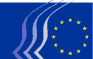 Европейски икономически и социален комитетБрюксел, 4 февруари 2016 г.Обобщение:1.	ФИНАНСОВИ ИНСТРУМЕНТИ / ДАНЪЧНО ОБЛАГАНЕ	32.	ЕНЕРГЕТИКА	4В пленарната сесия на 20 и 21 януари 2016 г. взеха участие: г-н Kacem Afaya, заместник-генерален секретар на Тунизийския общ съюз на труда (UGTT), г-н Ahmed ben Tahar Galai, заместник-председател на Тунизийската лига за защита на правата на човека (LTDH) и г-н Slim Ghorbel, член на Изпълнителното бюро на Тунизийския съюз за промишленост, търговия и занаятчийство (UTICA).На пленарната сесия бяха приети следните становища:ФИНАНСОВИ ИНСТРУМЕНТИ / ДАНЪЧНО ОБЛАГАНЕПравна рамка за секюритизациятаДокладчик:	Daniel Marеels (група „Работодатели“ – BE)Отправни документи:	COM(2015) 473 final и COM(2015) 472 finalEESC-2015-04971-00-00-AC-TRAОсновни аспекти:ЕИСК:приветства предложенията за създаване на система от „опростена, прозрачна и стандартизирана секюритизация“ (ОПС секюритизации), както и приспособяването на пруденциалните изисквания за кредитните институции и инвестиционните посредници;призовава за предприемане на действия в краткосрочен план, което би трябвало да позволи да се генерират значителни допълнителни ресурси за финансиране на банките. Това е много важно, по-специално за МСП и домакинствата;счита, че банковото финансиране и финансирането от капиталовите пазари би трябвало да се разглеждат като взаимно допълващи се, а не като конкурентни и да бъдат развивани успоредно;би желал правилата да бъдат достатъчно широкообхватни и критериите за ОПС секюритизации да бъдат реалистични и изпълними за всички банки, които осъществяват дейност по кредитно финансиране, без значение дали са големи или малки и местни;счита, че секюритизациите трябва също така да бъдат привлекателни за инвеститорите. Би трябвало да се определят ясно присъщите рискове и да се посочи кой ще ги поеме, като се вземе под внимание цялата верига – от емитентите до инвеститорите;смята, че важното сега е да не се повтарят грешките от миналото;споделя гледната точка, че секюритизацията не може да бъде достъпна за малките инвеститори и за потребителите предвид сложността и присъщите рискове. Комитетът призовава за изрично включване на категорична забрана в текстовете.За контакт:	Siegfried Jantscher(Тел.: 00 32 2 546 82 87 – електронен адрес: siegfried.jantscher@eesc.europa.eu)ЕНЕРГЕТИКАНормативна рамка за етикетиране на енергийната ефективностДокладчик:	Emilio Fatovic (група „Работници“ – IT)Отправен документ:	COM(2015) 341 finalEESC-2015-04936-00-00-AS-TRAОсновни аспекти:ЕИСК подкрепя предложението на Комисията, тъй като то обръща внимание на основните проблеми, свързани с действащото законодателство, включително неговото ефективно прилагане, ефикасното наблюдение на пазара и правото на потребителите да получават ясна, разбираема и съпоставима информация. Комитетът счита,че изборът на правен инструмент – регламент вместо директива, е правилен. ЕИСК счита за уместно и решението за създаване на „продуктова база данни“ и за връщане към предишната енергийна скала от А до G. Освен това ЕИСК отправи следните основни препоръки:въвеждане на по-строг контрол върху продуктите за продажба, за да се проверява дали характеристиките на продукта действително съответстват на посочените на етикета;включване на друга важна информация за потребителите, като например „минимална продължителност на живота на продуктите“ и „потребление на енергия през целия живот на продукта“;въвеждане на общ режим за налагане на санкции на европейско равнище;предприемане на действия, които да предотвратят автоматичното прехвърляне на евентуалните допълнителни разходи, предвидени в новата система за етикетиране, върху търговците на дребно или върху крайните потребители;регламентиране на сайтовете за онлайн пазаруване, където се констатират най-големите нарушения на задължението за поставяне на енергийни етикети;регламентиране на търговската реализация на „регенерирани“ енергийни продукти, за да не се създават регулаторни пропуски и за да се насърчи по-добрата интеграция между стратегиите за енергийна ефективност и за кръгова икономика;обръщане на специално внимание на внасяните от трети държави продукти с цел защита на европейското производство от евентуални форми на нелоялна конкуренция или измама;организираното гражданско общество следва да работи заедно с националните правителства за провеждането на по-ефективни и повсеместни дейности за информиране и повишаване на осведомеността, които да включват и търговците на дребно;срокът в края на преходния период следва да бъде удължен на 30 дни с цел да се предостави достатъчно време за окончателно преминаване към продукти, етикетирани съгласно новата система;възприемане на по-предпазлив и умерен подход по отношение на делегираните актове;извършване на междинна оценка на въздействието по време на 8-годишния период за преразглеждане на нормативната рамка за етикетирането;автоматичната промяна на енергийния клас на продуктите следва да се извършва, ако и когато е необходимо, съобразно действителното технологично развитие; следва да се пристъпи към прекласиране едва в момента, когато продуктите от енергиен клас А станат най-малко 20 % от пазара.За контакт:	Andrei Popescu(Тел.: 00 32 2 546 9186 – електронен адрес: Andrei.Popescu@eesc.europa.eu)Започване на процеса на обществени консултации относно новата структура на енергийния пазарДокладчик:	Lutz Ribbe (група „Други интереси“ – DE)Отправен документ: 	COM(2015) 340 finalEESC-2015-05033-00-00-AS-TRAОсновни аспекти:ЕИСК признава значението на ново планиране на енергийния пазар за постигане на амбициозните цели на политиката на Европейския съюз в областта на климата, най-вече що се отнася до увеличаването на производството на енергия от възобновяеми източници. Комитетът отчита факта, че много от мерките, предложени от Европейската комисия в нейното съобщение, като например създаването на пазари в рамките на деня или премахването на нарушаващи пазара национални разпоредби, са стъпки в правилната посока. ЕИСК обаче би желал Комисията да прояви по-голяма амбиция.Той изтъква факта, че енергийната система по начало е въпрос, който засяга цялото общество, и за чието управление и развитие ѝ е необходим добър баланс между пазара и регулирането.ЕИСК посочва, че настоящата система не предлага възможности за необходимата гъвкавост (съхраняване, управление на търсенето, комбинирано производство) на участниците на пазара нито необходимата инфраструктура за разпределение на електроенергията. Освен това потребителите нямат достъп до информация и ресурси за нововъзникващи възможности относно автономното производство, потребление и продажба на собствена електроенергия.ЕИСК изтъква значението на правилното определяне на цените. Понастоящем цените (твърде ниски) не осигуряват достатъчно стимули за инвестиции в нисковъглеродни технологии и инфраструктури. Ниските цени отчасти се дължат на субсидиите, нормативните уредби и някои електроцентрали, които са вече амортизирани. ЕИСК отправя искане към Комисията да насърчи по-голяма прозрачност на цените, да гарантира цялостно включване в цените на всички външни фактори (напр. въглеродните емисии) и премахване на действащото държавно регулиране на цените, както и да коригира собствената си схема за субсидии.ЕИСК привлича вниманието към големите предизвикателства, но също така и към значителните възможности, свързани с преобразуването на една централизирана система, основаваща се на изкопаеми горива, в децентрализирана система, в която преобладава енергията, произвеждана от възобновяеми източници и която включва широк кръг нови участници на пазара (общини, посредници, услуги, свързани с енергията, и др.). За тази цел от решаващо значение е инфраструктурата и мрежите, нормативните уредби и другите участници на пазара (като например операторите на разпределителни системи) да дават възможност за местно децентрализирано производство на електроенергия и прякото ѝ предлагане на пазара без да се налага прибягване до търговия и търговски посредници.За контакт:	Kristian Krieger(Тел.: 00 32 2 546 89 21 – електронен адрес: Kristian.Krieger@eesc.europa.eu)Предоставяне на нов търговски механизъм за потребителите на енергияДокладчик:	Lutz Ribbe (група „Други интереси“ – DE)Отправен документ:	COM(2015) 339 finalEESC-2015-05067-00-00-AS-TRAОсновни аспекти:В съответствие със съобщението на Комисията и програмата за енергиен съюз ЕИСК подчертава променящата се, все по-важна и проактивна роля на потребителите на енергийните пазари. Той приветства много от разпоредбите, включени в съобщението „Предоставяне на нов търговски механизъм за потребителите на енергия“. Той обаче посочва и редица области, които Комисията следва да преразгледа в бъдещата си работа във връзка с потребителите на енергия.Въпреки че отчита променящата се роля на потребителите, съобщението на Комисията оставя важни въпроси без отговор. С цел да се идентифицират тези въпроси и да се потърси решение, ЕИСК призовава Комисията да разработи систематичен анализ на пречките, с които се сблъскват потребителите, желаещи да участват активно на енергийните пазари.ЕИСК изтъква, че е необходимо на потребителите да се даде възможност да се превърнат в активни участници на енергийния пазар. Това налага те да имат достъп до ключови технологии, като например интелигентните измервателни уреди. Следователно интелигентните измервателни уреди следва да се разглеждат и финансират като част от развитието на мрежата.Освен това ЕИСК счита, че е важно да се разработят нови схеми за стимулиране, които да възнаграждават автономното потребление, директната доставка, съхранението на излишъци и управлението на търсенето.ЕИСК посочва също, че в своето съобщение Комисията не дава подходящо определение на концепцията за автономно производство и потребление и демонстрира ограничено разбиране на подхода за производителите – потребители. Автономното производство и потребление трябва да бъдат тълкувани много по-широко, а не да се разглеждат единствено като отчетената от електромера автономно произведена и потребена електроенергия от дадена собствена инсталация.За контакт:	Kristian Krieger(Тел.: 00 32 2 546 89 21 – електронен адрес: Kristian.Krieger@eesc.europa.eu)_____________ПЛЕНАРНА СЕСИЯ

ПРОВЕДЕНА НА 20 и 21 ЯНУАРИ 2016 г.

ОБОБЩЕНИЕ НА ПРИЕТИТЕ СТАНОВИЩАНастоящият документ е достъпен на официалните езици на интернет сайта на Комитета на следния адрес:http://www.eesc.europa.eu/?i=portal.bg.documents#/boxTab1-2Посочените становища могат да бъдат намерени онлайн чрез търсачката на Комитета:http://www.eesc.europa.eu/?i=portal.bg.opinions-search